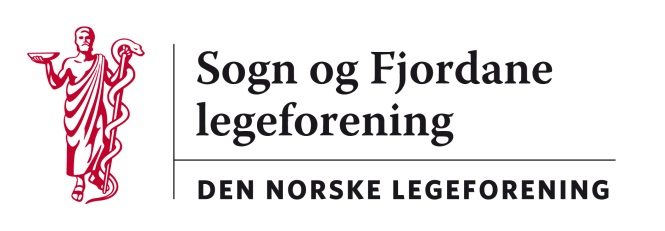 Referat frå styremøte  torsdag  6. april 2017 Sunnfjord Hotell 17.00-20.00Oppmøte: Ronny CassellsJan Ove TrytiJens EvjensvoldTorgeir FolkestadMarit Innerby IsaksenRune OlsenTor Vidar MyklebustSak   1/17: 	Godkjenning av referat frå styremøtet  15. desember 2016.Sak   2/17:	Nytt frå styremedlemma			-runde rundt bordetSak   3/17:	Regionutvalet vest			-leiar informerer om revitalisering av utvaletSak   4/17:	Helse Førde si omorganiseringFøretakstillitsvalde informerar - diskusjonSak   5/17:	Helse Førde sine innsparingstiltakDiskusjon om helseføretaket sitt vedtakSak   6/17:	årsmøte og kurs på haustmøtetGjennomgang av timeplanSak   7/17:	YmseVi i styret vil jobbe med følgande i 2017.VidareutdanningOrganisasjonLedelseMøteplan 2017Styremøter:Torsdag 6. aprilTorsdag 11. maiTorsdag 15. juniTorsdag 24. augustStyret til Sogn og Fjordane legeforeningLeiar:		Ronny Cassells, fastlege FlorøStyremedlemmer: 	Rune Olsen, LIS psykiatrisk klinikk, Førde			Marit Innerby Isaksen, fastlege SogndalVaramedlemmer:	Hilde Haldorsen, fastlege StrynAnnelise Skeie, fastlege SogndalYrkesforeningane har meldt inn følgande representantar til styret, etter avheldne val:Ylf:		Torgeir Folkestad, avd for akuttmedisin, Førde		Vara: Ingrid Enevoldsen, ØNH avd FørdeOF:		Ola Arne Hjelle, ØNH avd Førde		Vara: Jens Ola Evjensvold, kir.avd, FørdeAF:		Tor Vidar Myklebust, fastlege Naustdal		Vara: Sharline Riiser, fastlege SogndalSamfunnsmedisinerne: Jan Ove Tryti, fastlege SogndalPSL og Norske arbeidsmedisiners foreining har ikkje meldt inn representantar.ValkomiteenLinda Svori, ass.fylkeslegeSiri Sandvik, overlege BUP NordfjordTor Christopher Fink, overlege psykiatrisk klinikk, FørdeKurskomiteenAnnelise Skeie, fastlege Sogndal  (2013-2017)Rune Nordpoll Anita Sørheim Nye medlemmer for perioden 2015-2019:Valborg Gimmestad Mardal, fastlege GloppenHallvard Seljesæter, fastlege FørdeSharline Riiser, LIS Lærdal/fastlege SogndalRonny CassellsLeiar